My Research Notebook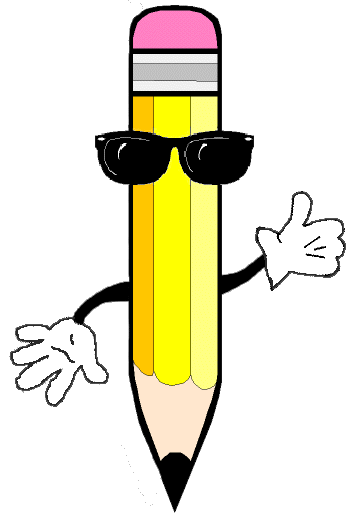 By _________________________________________Date:_______________________________________What I Think I Know About the ________________Location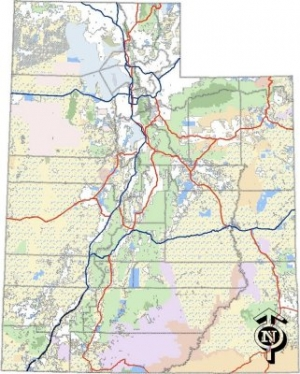 Climate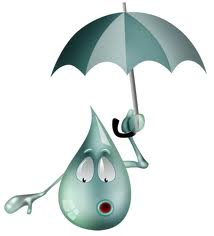 Animals 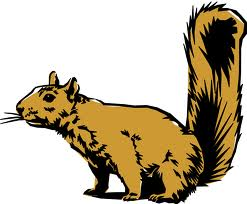 Plants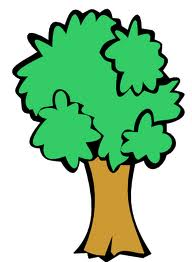 Interesting Facts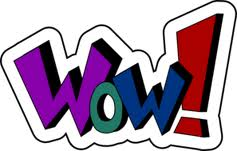 Misconceptions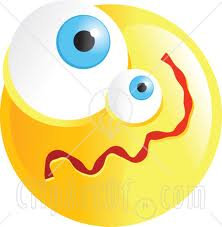 Wonderings 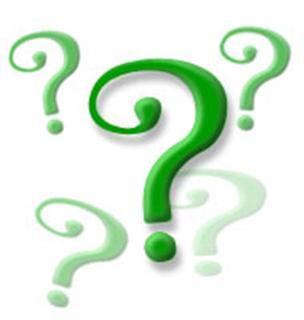 